Учебное занятие «Головоломки»Автор:   Бусовикова Оксана Викторовна, методист МБОУ ДО  «Центр детского творчества» п. Уральский Нытвенского района Пермского краяОписание работы: представлен конспект занятия для обучающихся творческих объединений интеллектуально-познавательных игр  учреждений дополнительного образования.    Материал может быть полезен для педагогов дополнительного образования, работающих в социально-педагогическом направлении.Тип занятия: занятие-играТема: ГоловоломкиЦели: обобщение знаний о головоломках: ребусах, кроссвордах, анаграммах и метаграммах.Задачи: Образовательные: - закрепить умения разгадывать головоломки разных видов;- формировать нестандартное мышление, умение анализировать,        сравнивать, синтезировать, обобщать, выделять главное, доказывать и опровергать.Развивающие:- развивать познавательные способности учащихся: память, внимание, наблюдательность, воображение, быстроту  реакции.Воспитательные: -  воспитывать нравственные межличностные отношения, вызывать  желание быть воспитанными, эрудированными людьми.Демонстрационный материал: игрушка Сова, карточки с заданиями (головоломками).Ход занятия:Организационный момент. Эмоциональный настрой. Мотивация. Правила безопасности.2.Актуализация знаний. Сообщение темы и цели занятия. На доске: Эрудиция – глубокие познания в какой-нибудь области науки.Эрудит – человек, обладающий большой эрудицией. («Толковый словарь русского языка». С.И.Ожегов)- Кто из вас хотел бы быть эрудитом? Быть эрудированным, умным человеком почётно. Таких людей уважают, ценят. Эрудированный  ученик уверен в себе, воспитан, хорошо учится, участвует в олимпиадах, получает хорошие и отличные отметки. Его жизнь интересна, разнообразна, он достигает высоких результатов в учёбе. Вы стремитесь быть эрудированными, поэтому посещаете  объединение «Эрудит» и сегодня  мы повторим все, чему вы научились в течение этого учебного года.- Сегодня у нас на занятии присутствует тетушка Сова. Как вы думаете, почему именно она? Сова обладает большой проницательностью — отлично видит и слышит в темноте. Кроме того, она мало суетится, проявляет терпение и благодаря этому охота у СОВЫ, скорее интеллектуальное занятие, обдуманный подход, чем грубое завоевание своей цели.Многие, если не почти любой и каждый, знают, что сову принято считать символом мудрости. Наверняка вы  смотрели по телевизору интеллектуальную игру «Что? Где? Когда?». За правильные ответы на вопросы телезрителей в передаче лучший участник получает главный приз - Хрустальную сову, как символ мудрости.Сова принесла к нам на занятие Криптограмму. А вы помните, что обозначает это слово? (криптограмма - тайное зашифрованное письмо) Сейчас мы попробуем ее разгадать, но прежде проведем разминку - гимнастику для ума.3.	Разминка.- Что легче – килограмм ваты или килограмм железа? (одинаково)- Каких камней не найдется в море? (сухих)- Когда мальчика называют женских именем? (когда он долго спит – соня)- Когда человеку минет 8 лет, что будет дальше? (пойдет девятый)- Что можно приготовить, но нельзя съесть?  (уроки) - Чем больше из меня берут, тем больше и шире я становлюсь. Что это? (яма) - Живая мышеловка. Кто это?  (кошка)- Какой колокольчик не звенит?  (цветок) - Ты да я да мы с тобой. Сколько нас?   (двое)- Сколько яиц можно съесть натощак?  (одно)- На сливе росло 10 слив, а на иве на 2 меньше. Сколько слив росло на иве?                                                                         ( ни одной, на иве не растут сливы)- Может ли страус назвать себя птицей? (нет, он не умеет говорить)- Сколько жирафов плавает в Черном море? (жирафы не плавают)- Сколько орехов находится в пустом стакане? (ни одного)- Если петух снесет яйцо, кому оно достанется? (петухи яйца не несут)- Перечислите пять дней недели, не называя их по именам (позавчера, вчера, сегодня, завтра, послезавтра)	Подберите слова, противоположные по значению:Холодно-Карлик-Начало – Зло – Вопрос – Прямая – Разрешение – Шагом – Слепота –      Тренировка зрительного внимания и памяти: «Домик чисел», «Перечисли животных», «Перечисли овощи и фрукты».4. Разгадывание головоломок.Ключ: 1.МЕТАГРАММА - Правильно. А что такое метаграмма? Это головоломка, в которой если заменить одну букву, то получится другое слово. Придумайте метаграмму к слову РОЗА (рога, коза, рота, поза), к слову ТОЧКА (кочка, мочка, тоска, дочка). А теперь отгадайте метаграмму: С буквой «В» - людей лечуС буквой «Г» - к весне лечу.    (Врач-грач)С буквой «Т» его все знают – Он с собой весну несет;С буквой «Ш» всегда играют,Коль в строю отряд идет.          (Март-марш) 2.АНАГРАММА - Анаграмма, правильно. Что такое анаграмма? Это головоломка, в которой путем перестановки букв, в слове образуется другое слово.Придумайте анаграмму к слову СТУК (куст), КОТ (ток), НАВЕС (весна). Отгадайте анаграмму:  Я — дикий родственник свиньи. Но букв порядок измени – И превращусь в стеклянный склад, В котором прячется салат. (КАБАН — БАНКА)3.РЕБУС- Ребус, правильно. Мы с вами в течение всего года учились разгадывать ребусы. И сейчас ваши родители убедятся в этом. Итак, первый ребус.(лимон)  (линейка)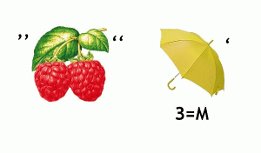 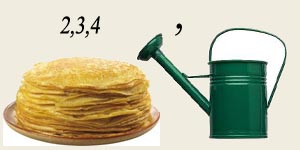       (ваза) фонарь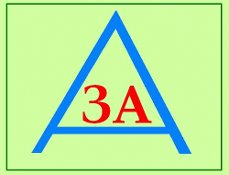 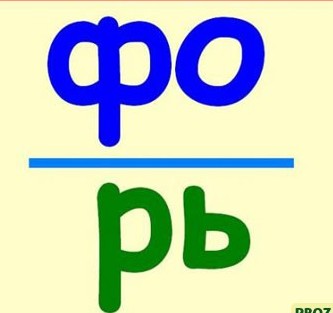   скворец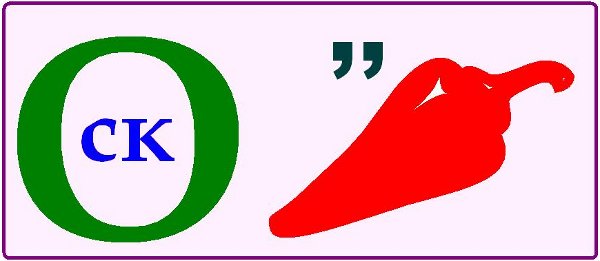 5.	 Физкультминутка.«Куст-дерево-трава», «Летает-не летает», «Перемена мест».6. Разгадывание головоломок.4.КРОССВОРД – это головоломка, представляющая собой переплетение рядов клеточек, которые заполняются словами по заданным значениям.По горизонтали2. Растаявший снег4. Падение капель растаявшего снега во время оттепели с крыш и деревьев7. Кусок льда, свисающий со здания9. Движение льдин на реках и озёрах10. Гигантский разряд атмосферного электричества между облаками или между облаками и землей По вертикали1. Название времени года 3. Атмосферные осадки, выпадающие из облаков в виде капель воды 5. Первый весенний цветок 6. Первый майский лесной цветок 8. Грохот, гул, сопровождающий разряд молнии во время грозы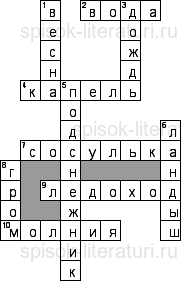 - Вот и разгадали вы все задания в криптограмме мудрой Совы. И напоследок, выполнив графическое упражнение, вы поймете, что в подарок вам принесла наша гостья.7. Графический диктант. И13- Д13, Д2-И2, Д4-И4, Д11-И11,Ж4 –Д2, Ж4-И2, И8-Д4, Д8-И4, Ж11-Д8, Ж11-И8, Д4-Д11, И4-И11.- Покажите нашим гостям, что у вас получилось. Вручение конфет.  8. Подведение итогов занятия. Анализ.Сегодня мы с вами вспомнили некоторые виды головоломок, каких?, выполнили упражнения на развитие памяти, внимания и логического мышления. Попрошу вас оценить наше занятие, используя лепестки. Красный – я хорошо работал на занятии, отвечал на все вопросыГолубой – я все внимательно слушал, иногда отвечал, но отвлекалсяЖелтый – мне на занятии было неинтересноДавайте на доске прикрепим  лепестки, которые вы выберете и посмотрим, какой цветок у нас получится.А К М Ш С У Р Б Т Д Н ГЕО В 12345678910111213141531391127133111111271331 7138652714551514710